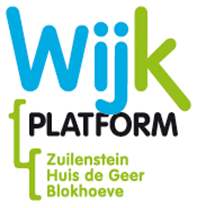 Nieuwegein, 26 juni 2018Beste wijkbewoners,Graag nodigen wij jullie uit voor de vergadering van dinsdag 3 juli aanstaande om 20.00 uur in de kookstudio ‘Hapje Drankje’ Nieuwegein, naast de achteringang van Plus van Loon, parkeerplaats Prof. Dr. Ornsteinlaan. Iedereen is welkom! Ook als je al een aantal keren er niet kon zijn! We zien uit naar jullie komst.Namens het bestuur, met vriendelijke groet,Ton Visser, secretaris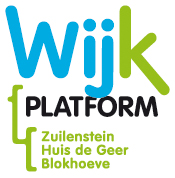 AGENDAWijkplatform Zuilenstein/Huis de Geer/Blokhoeve 
dinsdag 3 juli 2018, aanvang 20.00 uur in kookstudio ‘Hapje Drankje’ Nieuwegein, naast de achteringang van Plus van Loon, parkeerplaats Prof. Dr. Ornsteinlaan. Opening										 Nalopen actielijst (verstuurd met verslag 29 mei)				 Mededelingen en ingekomen stukken:a. geen stuk(ken) ter behandelingb. van belang zijnde mededelingen over ontvangen berichten4.	Imagine Multi Cultidag – Jap (Jasper van Nuijs)	5.	Vrijwilligershuis – Anke Abbink en Jeanette Verplancke	6.	Politie – Wijkagent Marleen van Velzen				 7.	Activiteiten in de wijk(en):Actuele initiatieven9.	Verstrekking informatie:Voortgang plannen nieuwbouw Buurt- en Zorgplein Zuilenstein / plannen Mitros uitgelegd door Werner Schmitz - Mitros
10.	Rondvraagje langs de wijken							 11.	Sluiting vergadering		